NORTHERN MARIANAS OPEN 2023SAIPAN, NORTHERN MARIANA ISLANDSJUNE 6-11, 2023PRACTICE REQUEST FORMNotes:1.  There are three (3) competition courts and one (1) warm up court at the Gilbert C. Ada Gymnasium.2.  There are three (3) practice courts at the NMBA Gym of the TSL Sports Complex; transport will be provided to these courts3.  Based on information provided above by all participants, the event organiser will arrange	a fair practice session times for all competitors.4.  Courts will be available for practice starting on Sunday, June 4 2023.Please return this form by 1st June 2023 to:Event Director – Roselyn Monryoo      Email:  roselynmonroyo@gmail.com	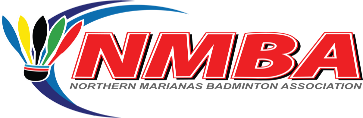 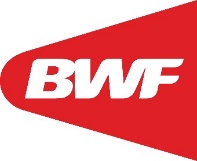 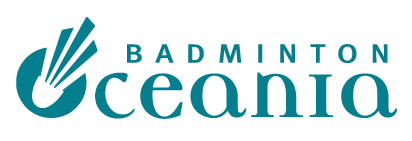 MEMBER ASSOCIATION Country:CONTACT NAME                             In full:CONTACT WHAT’S APP NUMBERCONTACT             Email address:DATENUMBER OF PLAYERSPREFERRED START TIMESunday 4 JuneMonday 5 June